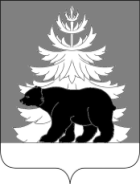 РОССИЙСКАЯ ФЕДЕРАЦИЯИРКУТСКАЯ ОБЛАСТЬАдминистрацияЗиминского районного муниципального образованияП О С Т А Н О В Л Е Н И Е                         от 01.02.2022                          г. Зима                          № 58Об утверждении формы проверочного
листа (списка контрольных вопросов), применяемого при осуществлении
муниципального лесного контроля на
территории Зиминского района            Руководствуясь статьей 15 Федерального закона от 6 октября 2003 № 131-ФЗ «Об общих принципах организации местного самоуправления в Российской Федерации», статьями 21, 53 Федерального закона от 31 июля 2020 № 248-ФЗ «О государственном контроле (надзоре) и муниципальном контроле в Российской Федерации», Положением о муниципальном лесном контроле в Зиминском районном муниципальном образовании, утвержденным решением Думы Зиминского муниципального района от 25.11.2021 № 155, статьями 22, 46 Устава Зиминского районного муниципального образования, администрация Зиминского районного муниципального образования ПОСТАНОВЛЯЕТ:1. Утвердить форму проверочного листа (списка контрольных вопросов), применяемого при осуществлении муниципального лесного контроля на территории Зиминского района (приложение).2. Настоящее   постановление   опубликовать в информационно-аналитическом, общественно-политическим еженедельнике «Вестник района» и разместить на  официальном сайте администрации Зиминского районного муниципального образования www.rzima.ru в информационно-телекоммуникационной сети «Интернет».3.Контроль исполнения настоящего постановления возложить на заместителя             мэра   по управлению муниципальным хозяйством А. А. Ширяева.Мэр Зиминского районногомуниципального образования                                                                            Н.В. НикитинаУТВЕРЖДЕНА 
постановлением администрации
Зиминского районного муниципального образования
от  01.02.2022  № 58         QR-код, предусмотренный постановлением Правительства Российской Федерации от 16 апреля 2021 г. № 604 «Об утверждении Правил формирования и ведения единого реестра контрольных (надзорных) мероприятий и о внесении изменения в постановление Правительства Российской Федерации от 28 апреля 2015 г. № 415»Форма
проверочного листа (списка контрольных вопросов), применяемого при осуществлении муниципального лесного контроля на территории Зиминского района«___» ____________________ 20 __ г. (дата заполнения проверочного листа)
1. Наименование органа муниципального контроля ____________________________ __________________________________________________________________________________________________________________________________________________________2. Решение о проведении контрольного мероприятия от_______________№________3. Проверочный лист утвержден постановлением администрации Зиминского районного муниципального образования от _______________ № ______4. Учетный номер контрольного мероприятия и дата присвоения учетного номера контрольного мероприятия в едином реестре контрольных (надзорных) мероприятий: _____________________________________________________________________________
5. Место проведения контрольного мероприятия с заполнением проверочного
листа и (или) указание на используемые контролируемым лицом производственные объекты:______________________________________________________________________
_____________________________________________________________________________6. Вид контрольного мероприятия ___________________________________________7. Объект муниципального контроля, в отношении которого проводится контрольное мероприятие_______________________________________________________________________________________________________________________________________________
8. Фамилия, имя и отчество (при наличии) гражданина или индивидуального предпринимателя, его идентификационный номер налогоплательщика и (или) основной государственный регистрационный номер индивидуального предпринимателя, адрес регистрации гражданина или индивидуального предпринимателя, наименование юридического лица, его идентификационный номер налогоплательщика и (или) основной государственный регистрационный номер, адрес юридического лица (его филиалов, представительств, обособленных структурных подразделений), являющихся контролируемыми лицами:_____________________________________________________________________________________________________________________________________________________________________________________________________________________________________________________________________________________________9. Должность, фамилия и инициалы должностного лица контрольного органа, в должностные обязанности которого в соответствии с положением о виде контроля, должностным регламентом или должностной инструкцией входит осуществление полномочий по виду контроля, в том числе проведение контрольных (надзорных) мероприятий, проводящего контрольное (надзорное) мероприятие и заполняющего проверочный лист: _____________________________________________________________ __________________________________________________________________________________________________________________________________________________________10. Список вопросов, отражающих содержание обязательных требований,
ответы на которые однозначно свидетельствуют о соблюдении или несоблюдении
контролируемым лицом обязательных требований, составляющих предмет
контрольного мероприятия:___________________________________________________________________________(фамилия, имя и отчество (при наличии) гражданина или                                                    (подпись)индивидуального предпринимателя, представителя юридического лица, являющихся контролируемыми лицами, подпись)_____________________________________________________________________________________________(должность, фамилия, имя, отчество (последнее - при наличии) лица,                            (подпись)проводящего  проверку и заполняющего проверочный лист)№ п/пПеречень вопросовРеквизиты правового акта, содержащего обязательные требованияВарианты ответаВарианты ответаВарианты ответаПримечание № п/пПеречень вопросовРеквизиты правового акта, содержащего обязательные требованияданетнеприменимоПримечание 1Соблюдается ли порядок заключения договора аренды лесного участка?статьи 73.1, 74 Лесного кодекса Российской Федерации2Соблюдаются ли условия договора аренды лесного участка, договора безвозмездного пользования лесным участком, решения о предоставлении лесного участка в постоянное (бессрочное) пользование?часть 1 статьи 71, часть 7 статьи 73.1 Лесного кодекса Российской
Федерации3Соблюдается ли запрет на самовольное занятие лесных участков?часть 1 статьи 71 Лесного кодекса Российской
Федерации4Соблюдается ли порядок
заключения договора купли-
продажи лесных насаждений?статья 77 Лесного
кодекса Российской
Федерации5Соблюдаются ли условия
договора купли-продажи лесных насаждений?часть 7 статьи 77
Лесного кодекса
Российской Федерации6Составлен ли лицами, которым лесные участки предоставлены в
постоянное (бессрочное)
пользование или в аренду,
проект освоения лесов?части 1, 2 статьи 88 Лесного кодекса
Российской Федерации7Выполняется ли проект освоения лесов контролируемыми лицами,
осуществляющими использование лесов?
Осуществляются ли в соответствии с проектом
освоения лесов:- меры санитарной безопасности в лесах, в том числе мероприятия по предупреждению распространения вредных
организмов на лесных участках;
- охрана лесов от загрязнения и иного негативного воздействия;
- воспроизводство лесов, в том числе уход за лесами?часть 2 статьи 24, часть 2 статьи 60.3, часть 2 статьи 60.7, часть 5 статьи 60.12, часть 4 статьи 61, часть 2 статьи 64 Лесного кодекса Российской Федерации8Соблюдается ли запрет на
создание  лесоперерабатывающей
инфраструктуры в защитных
лесах?часть 2 статьи 14
Лесного кодекса
Российской Федерации9Осуществляются ли в защитных лесах сплошные рубки только в целях осуществления работ:
- по геологическому изучению
недр;
- по использованию
гидротехнических сооружений;
- по использованию линейных
объектов, а также сооружений,
являющихся неотъемлемой
технологической частью
указанных объектов?пункты 1, 3, 4 части 1, часть 5.1 статьи 21 Лесного кодекса
Российской Федерации10Соблюдаются ли лицами, которым предоставлены лесные участки, требования о недопустимости
препятствования доступу
граждан на эти лесные участки, а также осуществлению ими заготовки и сбора  находящихся
на них пищевых и недревесных лесных ресурсов, за исключением случаев ограничения пребывания граждан в лесах в целях обеспечения:
- пожарной и санитарной
безопасности в лесах;
- безопасности граждан при
выполнении работ?части 5, 8 статьи 11 Лесного кодекса
Российской Федерации11Содержатся ли объекты лесной инфраструктуры в состоянии, обеспечивающем их эксплуатацию по назначению при условии сохранения полезных функций лесов?часть 2 статьи 13
Лесного кодекса
Российской Федерации12Обеспечено ли соблюдение
запретов на уничтожение лесной инфраструктуры, снос объектов лесной инфраструктуры после
того, как отпала надобность в
них, проведение рекультивации
земель, на которых располагались такие объекты?части 2, 3 статьи 13 Лесного кодекса Российской Федерации13Исполнены ли контролируемыми лицами, осуществляющими
мероприятия по охране, защите и воспроизводству лесов, предусматривающие рубки лесных насаждений, требования о составлении технологической карты лесосечных работ, выполнении лесосечных работ в соответствии с  технологической картой?часть 2 статьи 16.1
Лесного кодекса
Российской Федерации14Соблюдаются ли порядок и
последовательность проведения лесосечных работ?часть 4 статьи 16.1
Лесного кодекса
Российской Федерации15Проводился ли после
выполнения лесосечных работ
осмотр места осуществлениялесосечных работ (осмотр
лесосеки) и составлен ли акт
осмотра лесосеки?часть 3 статьи 16.1
Лесного кодекса
Российской Федерации16Осуществляются ли сплошные
рубки на лесных участках?
часть 5 статьи 17
Лесного кодекса
Российской Федерации17Соблюдается ли запрет на
уничтожение или повреждение
лесоустроительных и
лесохозяйственных знаков?часть 3 статьи 68
Лесного кодекса
Российской Федерации18Соблюдается ли порядок
заполнения и подачи лесной
декларации?части 2, 3 статьи 26
Лесного кодекса
Российской Федерации19Возмещен ли вред, причиненный лесам и находящимся в них
природным объектам вследствие нарушения лесного
законодательства, рассчитанный в соответствии с таксами и методиками исчисления размера такого вреда?часть 1 статьи 100
Лесного кодекса
Российской Федерации20Соблюдаются ли требования к
использованию лесов при
осуществлении заготовки и
сбора отдельных видов
недревесных лесных ресурсов?часть 5 статьи 32
Лесного кодекса
Российской Федерации21Соблюдается ли запрет на
уничтожение мха, лесной
подстилки и других недревесных лесных ресурсов?часть 4 статьи 32
Лесного кодекса
Российской Федерации22Соблюдается ли требование о размещении на лесных участках, используемых для выращивания лесных плодовых, ягодных,
декоративных растений,
лекарственных растений,
временных построек?часть 2 статьи 39
Лесного кодекса
Российской Федерации23Соблюдаются ли требования к
использованию лесов для выращивания посадочного
материала лесных растений
(саженцев, сеянцев)?часть 4 статьи 39.1
Лесного кодекса
Российской Федерации24Соблюдаются ли Правила
санитарной безопасности в
лесах?части 1, 3 статьи 60.3 Лесного кодекса Российской Федерации25Осуществляются ли мероприятия по предупреждению
распространения вредных
организмов на лесных участках, предоставленных в постоянное (бессрочное) пользование, аренду, лицами, использующими леса на основании проекта освоения лесов?части 2, 5 статьи 60.7
Лесного кодекса
Российской Федерации26Осуществляется ли уход за
лесами лицами, использующими
леса на основании проекта
освоения лесов, в соответствии с Правилами ухода за лесами?части 2, 3 статьи 64
Лесного кодекса
Российской Федерации, Приказ Минприроды России от 30.07.2020 № 534 